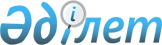 "Өкілдік шығындар" бөлінетін бюджеттік бағдарламасын бөлу қағидаларын бекіту туралы" Қазақстан Республикасы Сыртқы істер министрінің 2017 жылғы 28 ақпандағы № 11-1-2/66 бұйрығына өзгерістер енгізу туралыҚазақстан Республикасы Сыртқы істер министрінің м.а. 2024 жылғы 12 наурыздағы № 11-1-4/101 бұйрығы. Қазақстан Республикасының Әділет министрлігінде 2024 жылғы 13 наурызда № 34143 болып тіркелді
      БҰЙЫРАМЫН:
      1. "Өкілдік шығындар" бөлінетін бюджеттік бағдарламасын бөлу қағидаларын бекіту туралы" Қазақстан Республикасы Сыртқы істер министрінің 2017 жылғы 28 ақпандағы № 11-1-2/66 бұйрығына (нормативтік құқықтық актілерді мемлекеттік тіркеу тізілімінде № 14926 болып тіркелген) мынадай өзгерістер енгізілсін:
      көрсетілген бұйрықпен бекітілген "Өкілдік шығындар" бөлінетін бюджеттік бағдарламасын бөлу қағидаларында (бұдан әрі – қағидалар):
      көрсетілген Қағидаларға қосымшада:
      реттік нөмірі 2 - жол мынадай редакцияда жазылсын:
      "
      ".
      2. Қазақстан Республикасы Сыртқы істер министрлігінің Валюта–қаржы департаменті заңнамада белгіленген тәртіппен:
      1) осы бұйрықтың Қазақстан Республикасының Әділет министрлігінде мемлекеттік тіркелуін;
      2) осы бұйрықты Қазақстан Республикасы Сыртқы істер министрлігінің интернет-ресурсында орналастырылуын;
      3) осы бұйрық Қазақстан Республикасының Әділет министрлігінде мемлекеттік тіркелгеннен кейін он жұмыс күні ішінде осы тармақтың 1) және 2) тармақшаларында көзделген іс-шаралардың орындалуы туралы мәліметтердің Қазақстан Республикасы Сыртқы істер министрлігінің Заң қызметі департаментіне ұсынылуын қамтамасыз етсін.
      3. Осы бұйрықтың орындалуын бақылау Қазақстан Республикасы Сыртқы істер министрлігінің Аппарат басшысына жүктелсін.
      4. Осы бұйрық алғашқы ресми жарияланған күнінен кейін күнтізбелік он күн өткен соң қолданысқа енгізіледі.
       "Келісілді"
      Қазақстан Республикасының
      Қаржы министрі
					© 2012. Қазақстан Республикасы Әділет министрлігінің «Қазақстан Республикасының Заңнама және құқықтық ақпарат институты» ШЖҚ РМК
				
2
Қазақстан Республикасы Президентінің, Қазақстан Республикасы Премьер-Министрінің, Қазақстан Республикасы Парламенті палаталары төрағаларының, Қазақстан Республикасы Мемлекеттік кеңесшісінің, Қазақстан Республикасы Премьер-Министрі орынбасарының, Қазақстан Республикасы Сыртқы істер министрінің және Қауіпсіздік Кеңесі Хатшысының қатысуымен өтетін Қазақстан Республикасының Мемлекеттік Протоколында көзделген қабылдаулар өткізу (таңғы ас, түскі ас, кешкі ас) шығындары күніне бір адамға арналған есеп бойынша жүргізіледі
10 АЕК-ке дейін
      Қазақстан Республикасы Сыртқы істер министрінің міндетін атқарушы 

Р. Василенко
